                               МКОУ «Андийская СОШ №2»                                        Ботлихского района РДКонспект открытого урока по русскому языку в 6 классе с использованием здоровьесберегающих технологийна тему:        «Имя прилагательное.                      Обобщение и               систематизация».         Подготовила учитель русского языка и         литературы Болачова Патимат Гамзаевна.            Тема:  Обобщение и систематизация по теме «Имя прилагательное»            Тип урока:  Урок обобщения и систематизации предметных ЗУНов            Цель урока:             обобщение и систематизация изученного материала об имени прилагательном.            Задачи:совершенствовать умение правильно писать имена прилагательные и объяснять причины  возможного затруднения в их написании;совершенствовать умение анализировать текст с точки зрения темы и авторской идеи; закреплять умение выполнять морфемный, морфологический разбор имён прилагательных, синтаксический разбор предложений, включающих полные и краткие имена прилагательные;совершенствовать коммуникативные навыки, умение работать в паре;            Критерии достижения цели урока:учащиеся  правильно пишут имена прилагательные, объясняют причины возможного затруднения в их написании;учащиеся выполняют морфемный, морфологический разбор имён прилагательных, синтаксический разбор предложений, включающих полные и краткие имена прилагательные;            Условия обеспечения учебной деятельности:Русский язык. 6 класс: Учебник для общеобразовательных учреждений \ Авторы: Т.А.Ладыженская, М.Т.Баранов, Л.А.Тростенцова, Л.Т.Григорян, И.И.Кулибаба, Н.В.Ладыженская - М.: «Просвещение», 2014Электронная презентация с эталоном выполнения задания на первом этапе урока (словарный диктант)Раздаточный материал с текстом и заданиями к нему (Приложение 1). Технологическая карта урока:                                                        ПРИЛОЖЕНИЕ 11.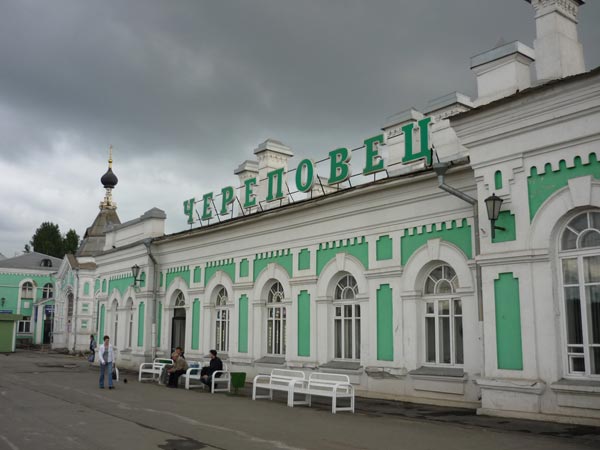 2.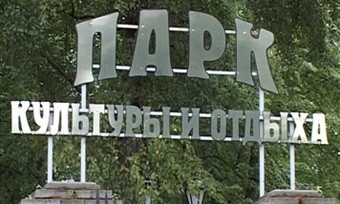 3.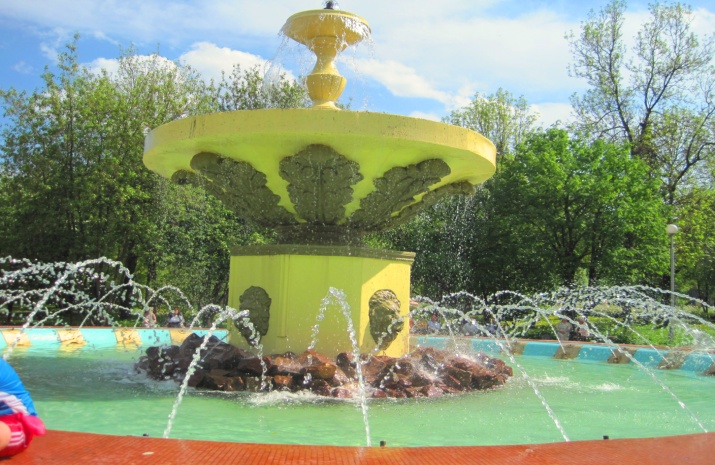 4.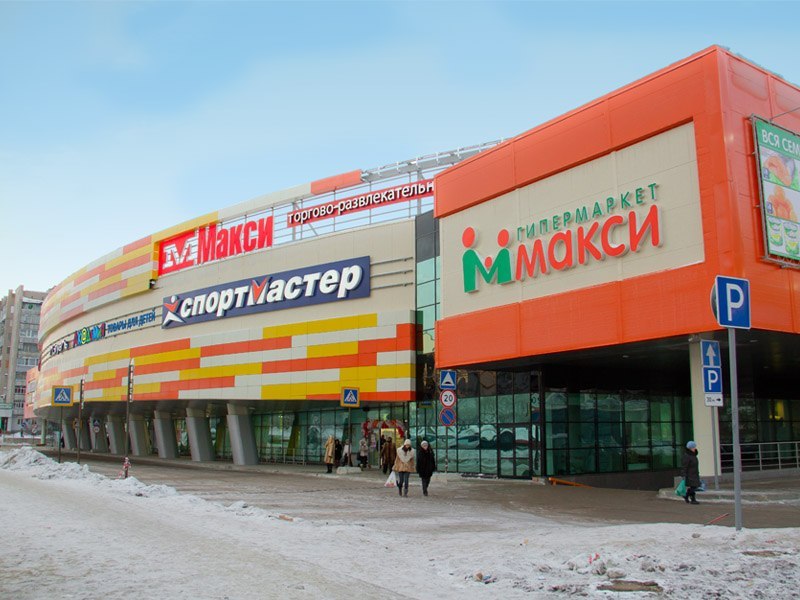 5.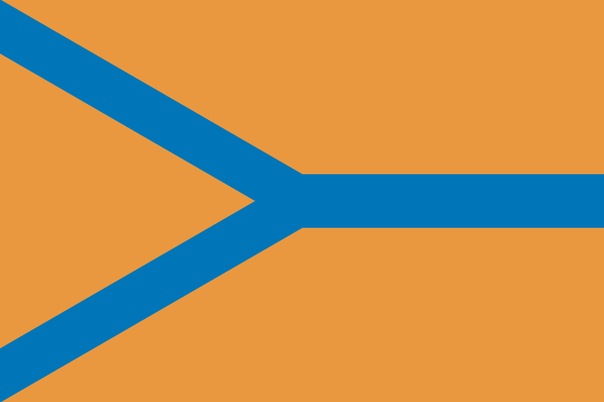 6.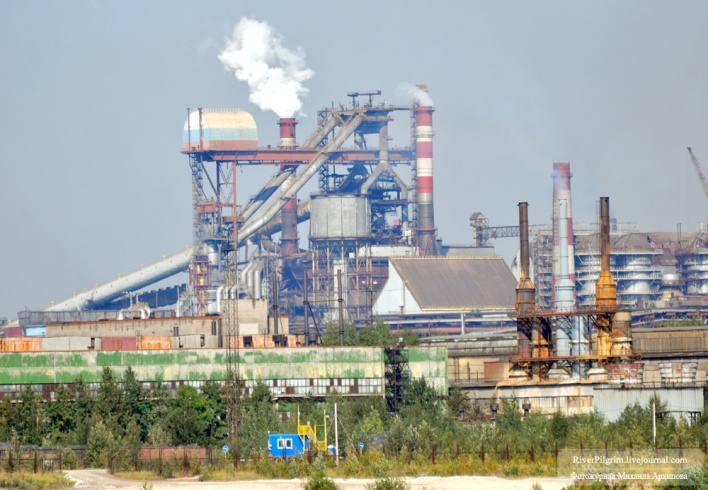                                                                    ПРИЛОЖЕНИЕ 2ОБОБЩЕНИЕ И СИСТЕМАТИЗАЦИЯ МАТЕРИАЛА ПО ТЕМЕ: «ИМЯ ПРИЛАГАТЕЛЬНОЕ»6 класс     Любишь ли ты родной город? Поделись своими чувствами с друзьями, расскажи о своём любимом городе. Он расположился на (полно)водной2 реке, которую издавна называют Шексной. Посиди на ее песча(н,нн)ом2 берегу и вслушайся в шёпот (не)спокойной волны. Шорох речных ив не даст тебе заснуть. 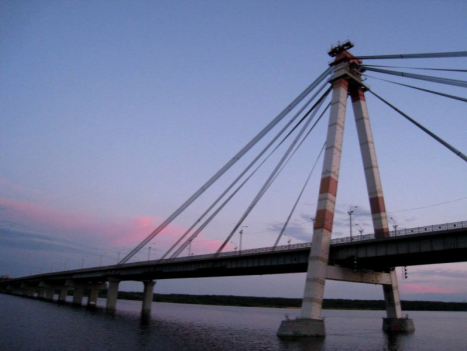      Улицы нашего города полны людьми и транспортом.4 В будничные дни они торопятся по (не)отложным2 делам, не знают покоя. В воскресенье Череповец не узнать. Погуляй по старым улочкам, посети Музей природы, сходи в Комсомольский парк. Летом город утопает в богатой растительности. Как приятно посидеть на скамеечке у пестрой клумбы и покормить голуби(н,нн)ую3 семейку! И зимой Череповец красив. Посмотри на восход солнца в морозное утро. Октябрьский мост на фоне (нежно)голубого неба удивительное зрелище! Милее2,3 картины не найдёшь!     Люби свою малую родину.            Задание:Прочитайте и озаглавьте текст. Как бы вы определили его тип?Какова тема и основная мысль текста. Прочитайте предложение, в котором идея выражена наиболее четко. Согласны ли вы с автором текста? Что привлекает автора в родном городе? Что особенно дорого вам?Найдите в тексте пунктуационную ошибку, выпишите это предложение, выполните синтаксический разбор.Выпишите слова со скобками, объясните написание прилагательных, обозначьте орфограммы.Выполните грамматические разборы, указанные в тесте.*Напишите сочинение-миниатюру на тему: «Любимые уголки родного города», у прилагательных определите разряд по значению.Этапы урокаДеятельность учителяДеятельность обучающихсяУУДФормулировка тема урока, постановка цели и задач урока.Учитель формулирует тему урока и сообщает, что любая деятельность должна иметь цель, иначе она теряет свою ценность. Предлагает поставить цель на урок по заявленной теме, задачи, которые помогутдостичь цели рока.Учащиеся формулируют цель урока - обобщение и систематизация  изученного материала об имени прилагательном.Обучающиеся формулируют задачи урока:вспомнить орфограммы, встречающиеся  при написании имен прилагательных;закрепить умение выполнять грамматические задания по тексту (морфологический разбор имен прилагательных, синтаксический разбор предложений, включающих имена прилагательные); продолжать учиться работать в парах, оценивать работу одноклассникаСамостоятельно формулируют познавательную цель и строят действия в соответствии с ней; определяют последовательность промежуточных целей с учетом конечного результата;ставят учебную задачу на основе соотнесения того, что уже известно и усвоено, и того, что еще неизвестно.Актуализация ранее полученных знанийУчитель предлагает обучающимся записать под диктовку словосочетания: спортивно-концертный комплекс «Алмаз», череповецкий государственный университет; железнодорожный вокзал, сине-оранжевый флаг, городской парк аттракционов, производственные территории, торгово-развлекательный комплекс «Макси», львиные головы в фонтане, ягорбский мост, вовсе не крутой спуск к Шексне. Далее демонстрируется слайд презентации с правильным написанием словосочетаний, учитель просит проверить и оценить работу соседа по парте, затем поднять руки справившихся на «5», «4», «3», «2». Вопрос учителя: Чем объединены записанные вами словосочетания? Найдите соответствия с фотографиями на стенах кабинета (см. приложение 1).Учитель просит учеников определить, справились ли они с первой задачей урока и почему.Учащиеся пишут под диктовку учителя словосочетания, обмениваются тетрадями, проверяют написанное, сверяя с образцом на доске, оценивают по предложенным на последнем слайде презентации критериям:«5» - без ошибок  «4» - одна - две ошибки                              «3» - три-четыре ошибки«2» - пять и более ошибок2-3 учащихся по просьбе учителя называют слова, в которых ошиблись, выделяют орфограммы в прилагательных на доске.Учащиеся отмечают, что все словосочетания объединяет лингвистическая тема - «Правописание прилагательных». Также все словосочетания относятся к описанию родного города.Ученики, завершая первый этап урока, анализируют свою работу и делают вывод о том, справились ли они с первой задачей урока.Выбирают, сопоставляют и обосновывают способы решения задачи, выражают смысл ситуации, используя схемы; сличают свой способ действия с эталоном; оценивают  достигнутый  результат; учатся аргументировать свою точку зрения, учатся управлять поведением партнера - убеждать его, контролировать, корректировать и оценивать его действияСистематизация ЗУН, полученных при изучении темы. Работа с текстом. Учитель предлагает познакомиться  с текстом (см. приложение 2) и выполнить задания:Прочитайте и озаглавьте текст. Как бы вы определили его тип?Какова тема и основная мысль текста. Прочитайте предложение, в котором идея выражена наиболее четко. Согласны ли вы с автором текста? Что привлекает автора в родном городе? Что особенно дорого вам?Найдите в тексте пунктуационную ошибку, выпишите это предложение, выполните синтаксический разбор.Выпишите слова со скобками, объясните написание прилагательных, обозначьте орфограммы.Выполните грамматические разборы, указанные в тесте.Ученики выразительно читают текст о любви к родному городу, пытаются его озаглавить, определить тип, тему и основную мысль. Размышляют о том, что ценит в родном городе автор, и что особенно нравится в Череповце им.Далее выходит к доске ученик, который первый обнаружил пунктуационную ошибку, выполняет синтаксический разбор предложения, где пропущено тире.Все ребята в классе и ученик на доске выписывают слова со скобками и объясняют орфограммы. В заключении выполняются грамматические разборы, указанные в тексте. По выполнении задания каждый ученик оценивает свой ответ, объясняет, почему заслуживает именно такой отметки.Умеют выбирать смысловые единицы текста и устанавливать отношения между ними;  создают структуру взаимосвязей смысловых единиц текста;  выбирают наиболее эффективные способы решения задачи в зависимости от конкретных условий,  выражают смысл ситуации различными средствами (схемы); сличают свой способ действия с эталоном; осознают качество и уровень усвоения; развивают умение строить продуктивное взаимодействие со сверстниками и взрослыми; умеют объяснить, чем привлекателен для них родной город, почему надо любить малую родину.Итоги урока. Рефлексия.Вопросы учителя: Что нового вы узнали на уроке?Достигли цели урока? В полной мере или есть, над чем поработать?Справились с задачами, поставленными перед уроком?Обучающиеся выбирают предложенные им предложения и устно завершают их, в соответствии с результативностью урока:Я узнал, что...Я убедился в том, что... Я научился...Теперь я умею...Урок был полезен тем, что...Заинтересовало то, чтоСледующий урок следует начать с...Выделяют и осознают то, что уже усвоено и что еще подлежит усвоению, осознают качество и уровень усвоения; оценивают  достигнутый  результат; описывают содержание совершаемых действий.Домашнее заданиеУчитель предлагает выполнить два задания на выбор: упр. 390 или задание 6 из раздаточного материала: *Напишите сочинение-миниатюру на тему: «Любимые уголки родного города», у прилагательных определите разряд по значению.Обучающиеся записывают домашнее задание в дневник, задают вопросы по выполнению домашнего задания.Развивают способность с помощью вопросов добывать недостающую информацию; учатся определять последовательность действий.